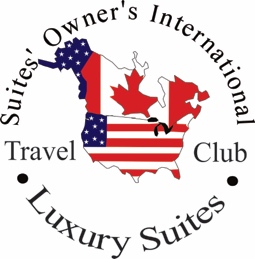 14th Annual Suites Owners International Travel Club (SOITC) RallyElkhart, IndianaRally Theme: 		Our RV Roots  Location: 		Elkhart Campground 			25608 Co. Rd. 4			Elkhart, Indiana 46514Dates: 			Monday 06/24/19 to Saturday 06/29/19Free Time Suggestions:Shipshewana Flee Market open Tuesday and Wednesday https://shipshewanatradingplace.com/flea-market/RV/MH Hall of Fame Museum (located 5 miles from our Rally location) rvmhhalloffame.org   SOITC has arranged for our attendees to visit the museum at a group rate of $8.00 per person. Please show your name tag or SOITC membership card.Saturday, June 22nd 	Pre Rally11:00AM		Pre Rally Luncheon All-You-Can-Eat family Style			Blue Gate Restaurant – Theater – Inn – Shops			105 E. Middlebury St., Shipshewana, IN. 46565 260-768-47251:00PM		Pre Rally Show  - A Simple Sanctuary 			Note – registration due date for this event has passed.  If anyone 				wants to attend that can be arranged providing seating is available. 				If interested please see one of the SOITC Board Members.Sunday, June 23rd 	Pre Rally10AM - 3:00PM 	Vender SetupMonday, June 24th8:00AM - 9:00AM	Continental Breakfast8:00AM - 4:00PM 	Rally Registration, MORryde and DRV tour & meal registration8:00AM - 10:00AM 	Crafts Signup at Registration  – Thank you Ginger and Jan !			Ginger Rohde – Bracelet 			Jan Brown – Snap Bags10AM    -  11:00AM	SOITC Board meeting, SOITC members welcome11:00AM- 12noon	Seminar – Lippert Components LCI 12noon		Lunch on your own1:00PM - 2:00PM	Seminar - Don Wiesehan, Tire Pressure Monitoring2:00PM - 3:00PM	Seminar - Randy McMann, Dexter Axel and Disc Brakes3:00PM - 4:00PM	Seminar - Gary Wheeler, MORryde4:00PM - 5:00PM 	1st Timer / Newcomers Meeting – All Attendees Welcome5:30PM - 6:00PM	Welcome6:00PM - 8:00PM	Dinner Catered Tuesday, June 25th7:30AM - 5:00PM 	Venders Open8:00AM - 9:00AM 	Continental Breakfast9:00AM - 10:00AM	Seminar – John & Ellen Arechavala, SkyMed10:00AM - 11AM	Travel time to DRV – Truck pooling encouraged11:00AM - 3:00PM	DRV Day at the Factory, Lunch Provided by DRV 			0160 W 750 N Howe, IN.			Dinner on your own7:00PM 		Open House – Showcase and share your DRV, modifications, 				storage solutions, whatever we can share and to help one another.			There will be a sign up sheet at registration to participate. Wednesday June 26th 7:30AM - 5:00PM 	Venders Open8:00AM - 9:00AM	Continental Breakfast9:00AM - 5:00PM	Crafts  – Snap Bags and Bracelets9:00AM - 10AM	Seminar - Andrea Graves, DRV Décor and Design10AM    - 11:30AM	Seminar – Gary Baecker, G&L RV Specialties, WashWaxAll,  				Water filtration, water softening and more.11:30AM - 12:30PM	Seminar – Trey Sellman, RV Safety and Education Foundation 				(RVSEF) Understanding RV Weight and Tire Safety12:30PM  - 1PM	Lunch on your own1:00PM - 2:00PM	Seminar – Bill Codwise, “Behind The Grey Doors” of your DRV2:00PM - 3:00PM	Seminar – Bill Codwise, DRV Fixes and Modifications5:30PM – 6:00PM 	Election of National SOITC Officer – Vice President6:00PM - 10:00PM	Dinner and EntertainmentThursday June 27th 7:30AM – 5:00PM 	Venders Open8:00AM – 9:00AM	Continental Breakfast9:30AM 		Depart MORryde Factory – truck pooling encouraged! 10:00AM – 2:00PM	MORyde Factory 1966 Sterling Ave. Elkhart, IN. 46516			lunch provided by MORyde6:00PM		Dinner on your ownFriday, June 28th7:30AM - 5:00PM 	Venders Open8:00AM - 9:00AM	Continental Breakfast9:00AM – 10AM	Seminar - Jody Codwise, SOITC Wild Apricot Website10AM    - 12noon	SOITC International and Regional Meetings			Election of South Central Regional Director12noon  - 1:00PM	Lunch on your own1:00PM – 2:00PM	DRV Q&A meeting with DRV corporate personnel2:00PM – 3:00PM	Seminar Cont. – Jody Codwise, Q&A Problem Solving SOITC 				Wild Apricot2:00PM – 5:00PM	Freetime5:00PM – 9:00PM	Banquet Catered Dinner 			50/50 and other drawings.Saturday, June 29th 7:00AM – 9:00AM	Farwell Continental Breakfast 8:00 			RV Safety and Education Foundation (RVSEF) weighing.   			The cost to have your Truck and Trailer weighed by wheel 				position is $60 and will be done by appointment on Saturday 				morning when departing the event. For more information 				about weighing your RV by wheel position weighing and to 				make an appointment see;			https://rvsafety.com/rvweigh-sites/drvnatTime TBD		SOITC Board Meeting Time TBD		Possible hot dog roast in afternoon, evening for anyone staying.Revised  06/21/19